pub26v4 ; pub26destopaprès un __________________1 sans _____________________2, bravo ! vous avez _______________________3 à….déplacer le bouchon alors que votre __________________4 ne fait que le déplacer Destop Turbo et sa formule ultra concentrée dissout ____________________________________5 les bouchons en un seul geste sans danger pour vos canalisations, Destop Turbo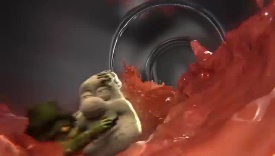 pub26lactel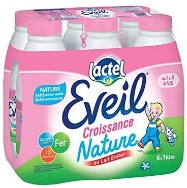 allez dis pa-pa ! mama ! dis-le ou c’est papa qui boit ton ______________________6 éveil ; pa-pa ; mama, oh ! ben, mais qui a fait ça ? papa ! éveil de Lactel est sans arômes et sans sucres __________________7, bébé va adorer la différencesécuritétoutière1________________________________________8 des familles sont brisées parce que l’un de leurs proches ne portait pas ________________________________9, à l’avant comme à l’arrière, _________________________________________________10, attachez-vous à la vie, sécurité routière, tous touchés, tous concernés, tous responsablespub26maaf2qui peut concurrencer la Maaf ? numéro 5 vous ____________11 __________________12 le client Maaf en lui promettant une relation exceptionnelle, vous allez voir monsieur Vanmer, ______________________________________________________________13, oubliez la Maaf, ________________________14-moi tout de suite ! ben vous tombez mal parce qu’on s’occupe déjà très bien de moi à la Maaf, je suis très bien  ______________________15 et en plus sur la maaf point fr, j’ai __________________16 à toutes mes informations et je ____________________17 toutes mes garanties,  donc je suis ___________________18 mademoiselle, je reste à la Maaf, _____________________________19 c’est la Maaf qu’il préfère ! vous avez _______________________20 numéro 5 ! mon assurance c’est Maaf, ma préférence c’est Maaf, moi je préfère, je préfère la Maaf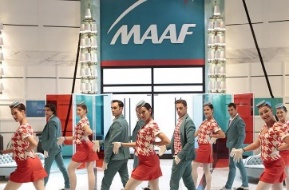 pub26maaf échouéqui peut concurrencer la Maaf ? et ____________21 de ___________22 appartement : le dressing ! oh ! ah les Morel ! pour votre crédit on veut bien vous aider si vous ________________23 l’assurance habitation et l’assurance auto chez nous ! ah non ! pour nos assurances auto et habitation, on fait ______________________24 à un assureur : la Maaf ! vous avez ___________________25 ! aaah ! 200 euros __________________26 si vous souscrivez à un contrat auto tous risques et un contrat habitation, votre ___________________27 au 3015 et dans les ___________________________28 Maafpub26kfc1_________________________________________________29 X3 tuesday deal, 11 tenders ______________________________30 pour seulement ………………….31, tous les mardis, _____________________________________32 ; KFCpub26kfc1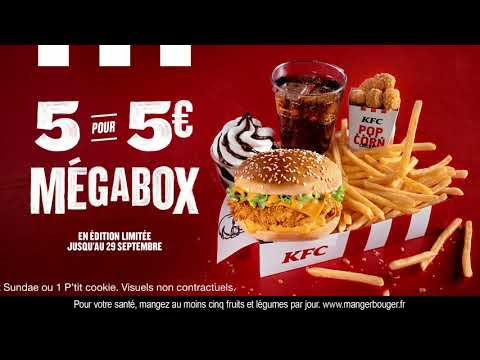 ça c’est le boxmaster de KFC, un ________________________________________________33, une ______________________34 de pomme de terre et de la salade fraîche ________________________35 ____________________________36 dans une tortilla _________________________37, en fait c’est un peu comme un warp, un…un…un wapr, non un wra…un wra, ah _______________________________________38, ben c’est pour ça qu’on l’a appellé boxmaster, warp, wapr, KFCpub26cetelem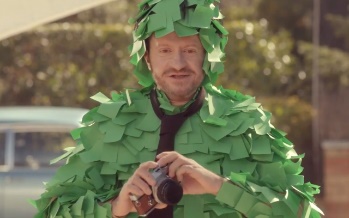 alors ______________________________39 au niveau technologie, on a la totale, regardez ___________________________________40, bi-position, ___________________________41 droit et gauche, ______________________42 intégré, de série hein, _____________________________________________43 manuelle, regardez-les bah voilà, ça revient très fort à la mode ; ______________44 à inclinaison personnalisable, bah __________________________________45, et _____________________46 rotatif, et pour le financement ? il n’y a pas de problème, c’est comme ce petit ___________________47, mes ___________________48 vont arranger ça en deux secondes ; on est expert ou _________________________________49, découvrez pourquoi sur cetelem point fr, cetelem plus responsables ensemblepub26lidl2allô _________________50 ? bon alors, ces fruits et légumes ? ben c’est frais ________________________________51 hein, et il y a ______________52 d’origine France, ok mais la livraison, c’est comment la livraison ? la livraison ? ben des _______________________________________53 transportés à bonne température et livrés tous les jours, __________________________________54 ? pour la qualité et surtout pour le ________________55, c’est super non ? hop, hop ______________________________56, non mais je le sens, on est mal hein, Lidl le vrai prix des bonnes chosespub26ikea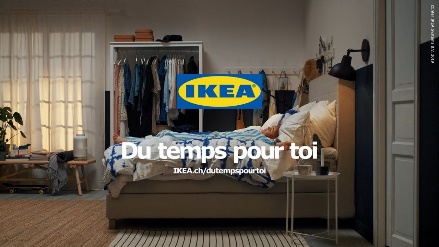 _________________57dans mon salon, _____________________58 et d’un coup, Hej ! on a décidé de ____________________________59, attention _______________________________________60 hein, mais _____________________________61, ils font des _________________________________________63 ! comme si j’étais pas là, ils sont toujours dans mes ___________________64, puis c’est quoi cette __________________65 ? un bureau dans le salon maintenant ? bon _________________________________66 c’est au poil ici mais ils __________________________________67 me demander, je suis chez moi ______________________________68, hey ! vas-y, ________________69-moi la patte toi ! Hey, ___________________________________________________________________70 hein ! IKEA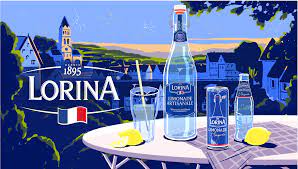 pub26LorinaLorina, _________________________________________________________________________________71pub26systèmeU__________________________________________________________72 ! c’est la soupe, ça fait grandir, de la soupe ! de la soupe ! déjà de retour ! ______________________________________________________________73 dis-donc, __________________________________________________________________74 ? allez viens !pub26advantix anima, pub chevaux rieurs, pub26auchan1, pub26cofidis10foot, pub26lidl1, pub26maaf3